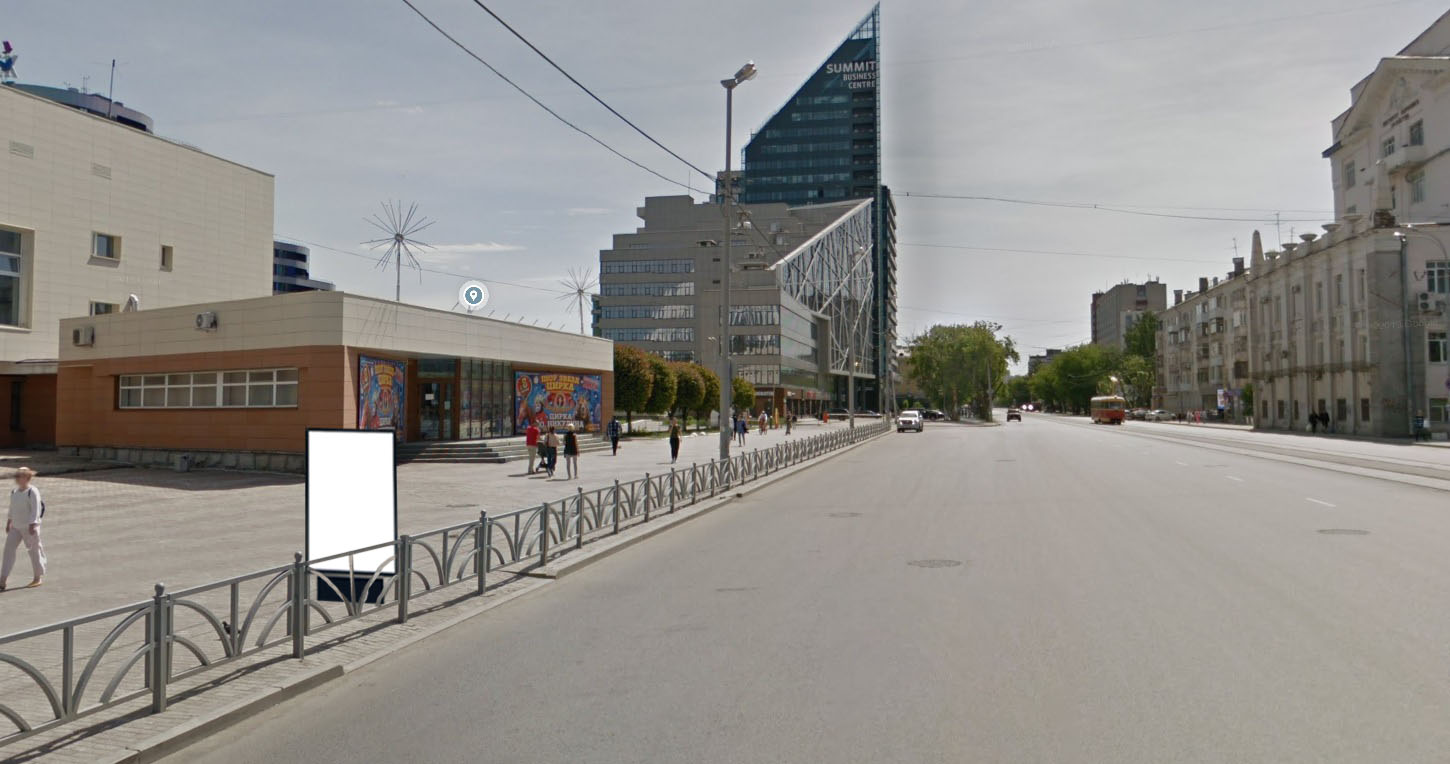 Код местаАдресТип*ВидПлощадь информационных полей, кв. мРазмеры, м (высота, ширина)Количество сторон0404145ул. 8 Марта, 43 (позиция № 2)1Сити-формат4,321,8х1,22